大同大學餐廳膳食衛生檢查結果檢查時間:110年4月9日(星期五)上午0900-1100時檢查人員:連靜慧營養師、鄭凌憶經理缺失項目: 上週(3月30日)衛生檢查缺失複查，請參閱表1。上週(3月30日)衛生檢查缺失複查和改善狀況照片，請參閱表2。本週個別餐廳缺失統計表，請參閱表3。本週個別餐廳缺失照片，請參閱表4。本週餐具澱粉及油脂殘留檢測照片，請參閱記錄表5。表1. 上週缺失統計表表2.上週檢查缺失改善照片表3.本週個別餐廳缺失統計表表4.本週檢查缺失照片表5.本週餐具澱粉及油脂殘留檢測照片記錄敬陳總務長餐廳作業場所衛生管理複檢從業人員衛生管理複檢驗收及儲存衛生管理複檢其他複檢幸福美饌自助餐/中央廚房(未營業)小食麵1.香醋已過期,請丟棄ok留樣請寫上日期、餐次ok真元氣滷味架上不潔ok小綿羊快餐哈瓦那義大利麵&焗烤培根來源是加拿大,請更換供貨廠商ok壹而美早餐冷藏庫食材未完整包覆okOA咖啡茶飲1.水龍頭、水槽及置放菜瓜布的盒子不潔ok延長線不潔及需注意用電安全(潮濕)×99早餐玉福滷味茶覺未送涼麵留樣×陳記包裝上需標示肉品產地來源×八方雲集南樓自助餐/中央廚房湯鍋檯面不潔賣烤肉的檯面黏膩×ok請確認冷凍庫溫度是否達-18度已無異味小食麵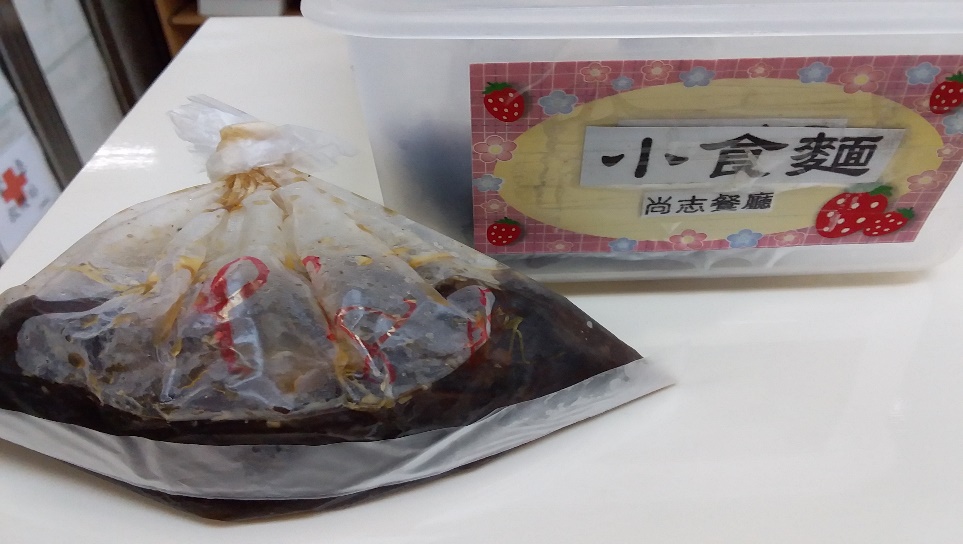 留樣請寫上日期、餐次(已改善)南樓自助餐/中央廚房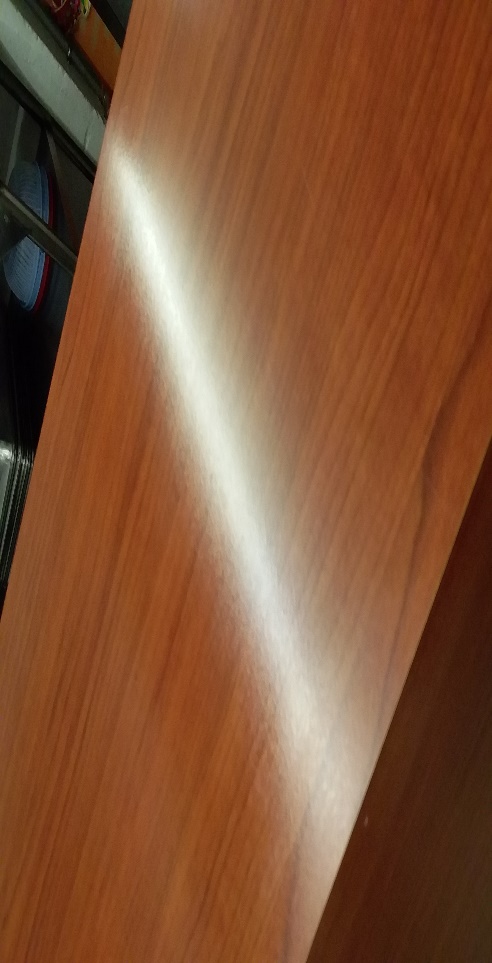 賣烤肉的檯面黏膩(已改善)南樓自助餐/中央廚房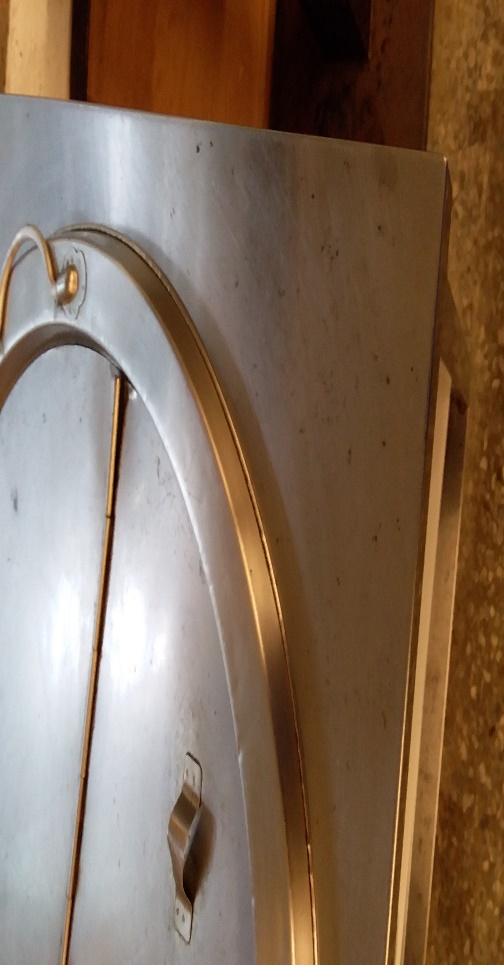 湯鍋檯面不潔(未改善)陳記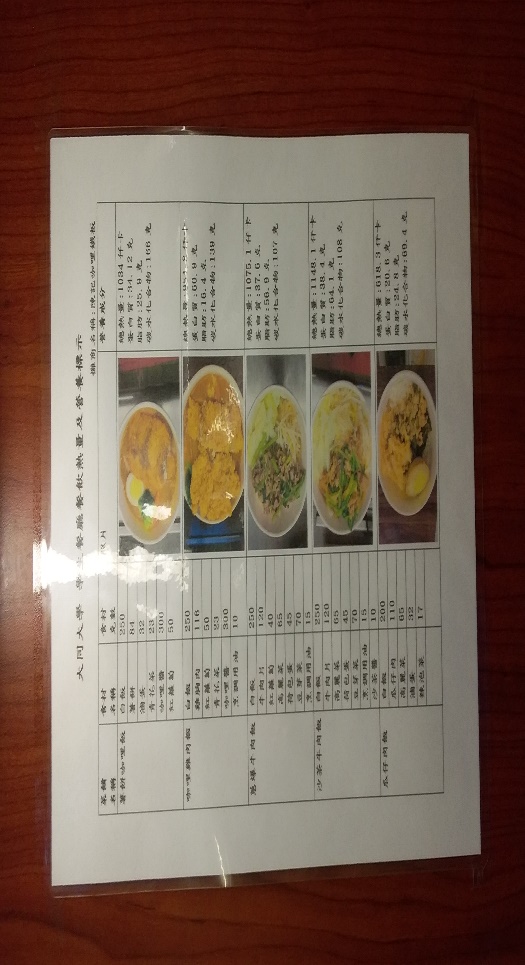 需標示產品營養成分(已改善)OA咖啡茶飲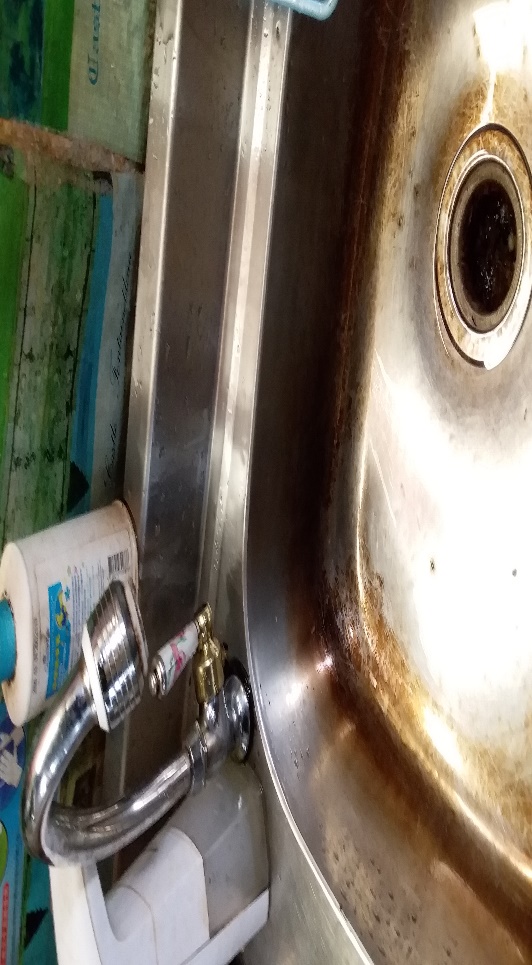 水龍頭不潔(已改善)哈瓦那義大利麵&焗烤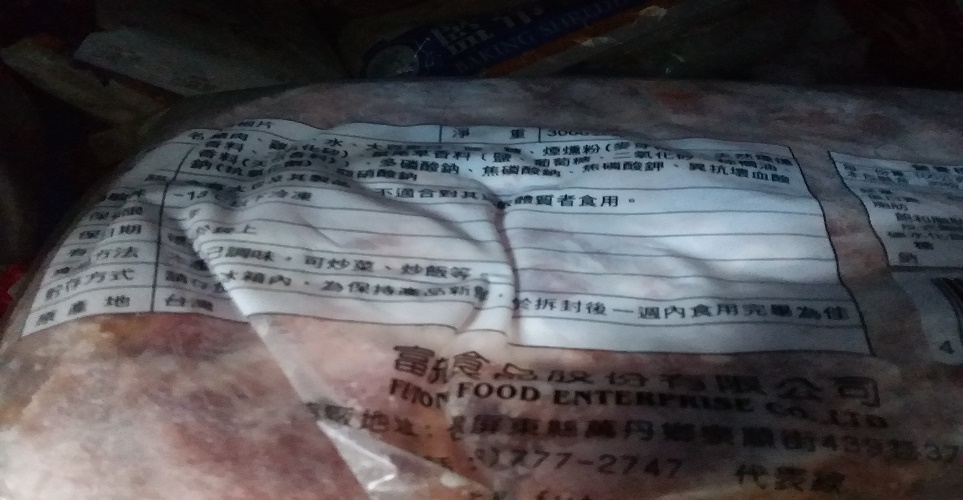 培根來源是加拿大,請更換供貨廠商(已改善)壹而美早餐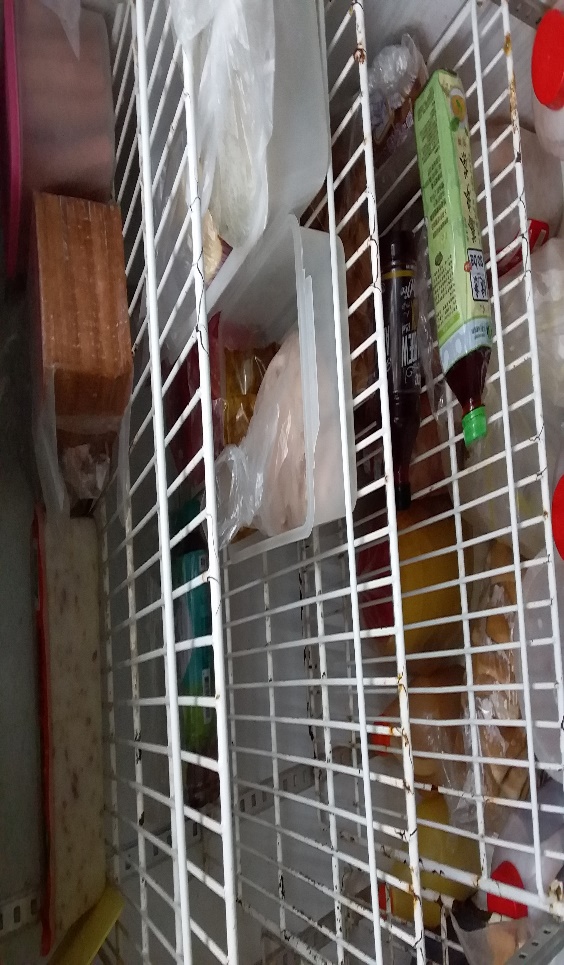 冷藏庫食材未完整包覆(已改善)真元氣滷味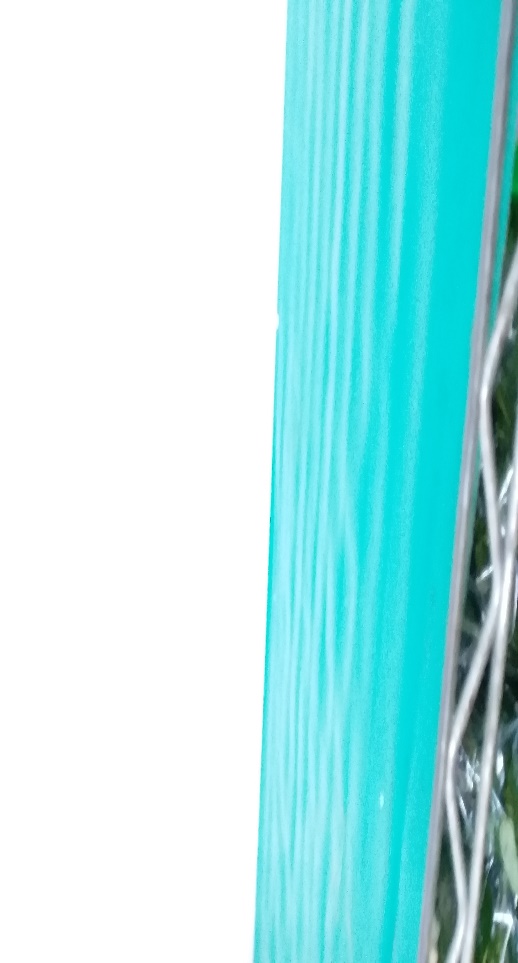 架上不潔(已改善)真元氣滷味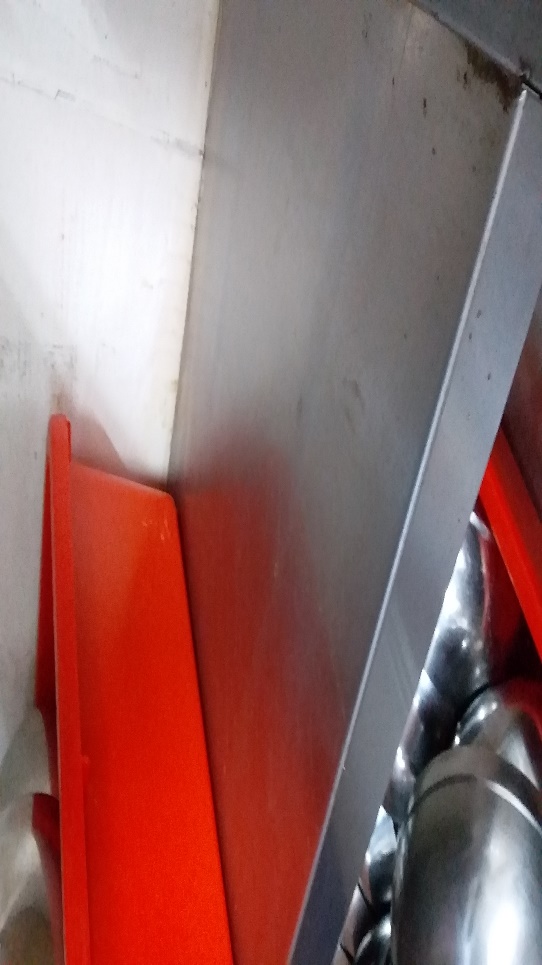 架上不潔(已改善)餐廳作業場所衛生管理從業人員衛生管理驗收及儲存衛生管理其他尚志尚志自助餐中央廚房廚房作業人員不可穿拖鞋工作 (已現場改善)豬肉外包裝需標示台灣產地食材桶需保持乾淨尚志小食麵尚志真元氣滷味尚志小綿羊快餐尚志哈瓦那義大利麵&焗烤尚志壹而美早餐分裝蠔油需標示有效日期尚志OA咖啡茶飲經營99早餐驗收標單的溫度記錄需標示溫度經營玉福滷味驗收標單的溫度記錄需標示溫度經營茶覺經營陳記咖哩鐵板經營八方雲集驗收標單的溫度記錄需標示溫度經營南樓自助餐/中央廚房驗收標單的溫度記錄需標示溫度尚志自助餐中央廚房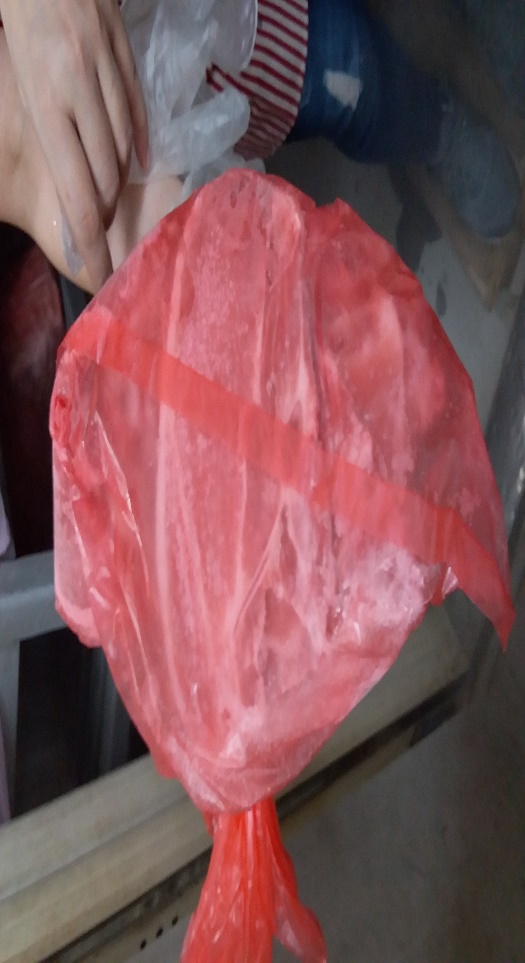 豬肉外包裝需標示台灣產地尚志自助餐中央廚房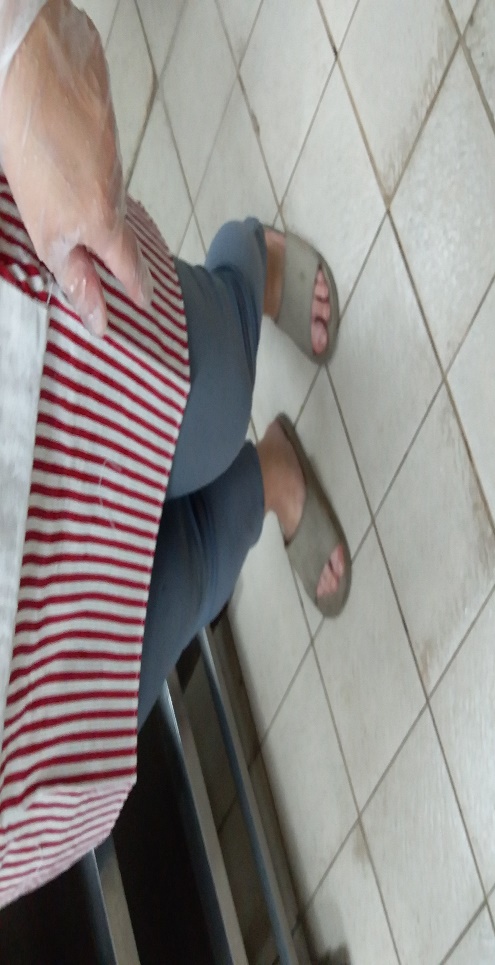 廚房作業人員不可穿拖鞋工作尚志自助餐中央廚房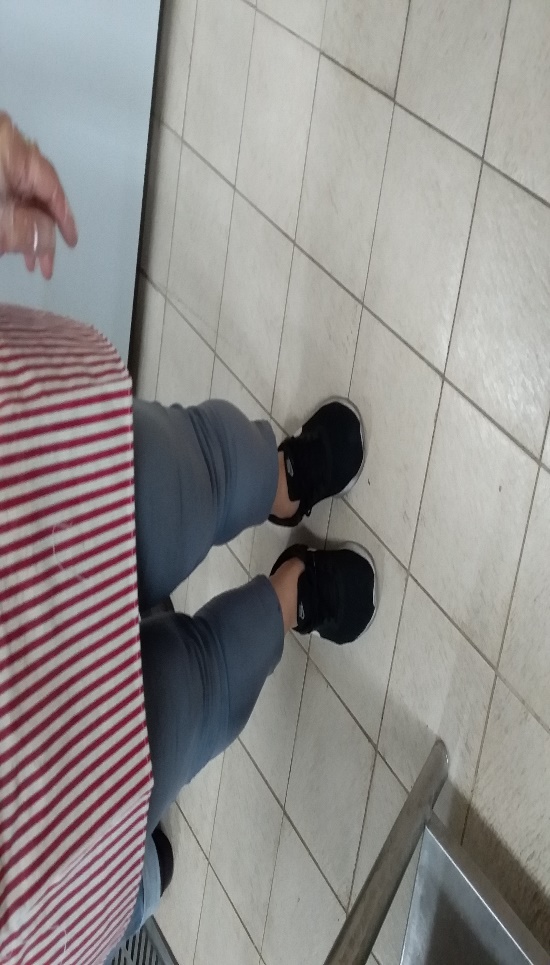 廚房作業人員不可穿拖鞋工作(已現場改善)尚志自助餐中央廚房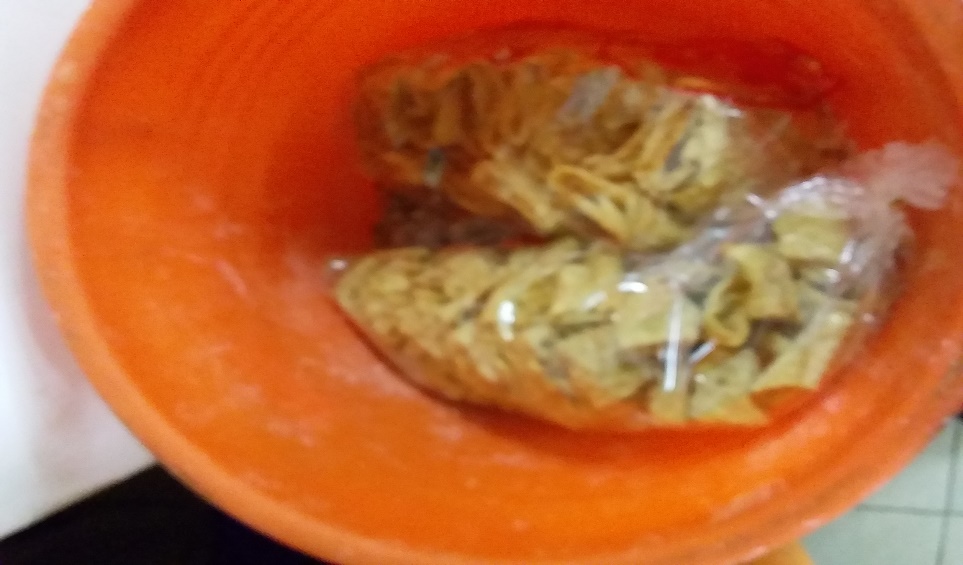 食材桶需保持乾淨壹而美早餐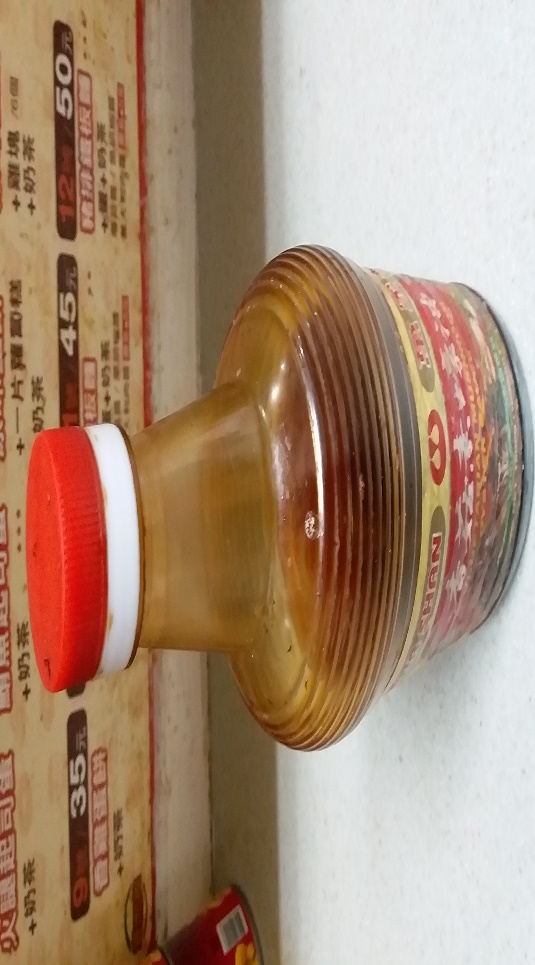 分裝蠔油需標示有效日期南樓自助餐/中央廚房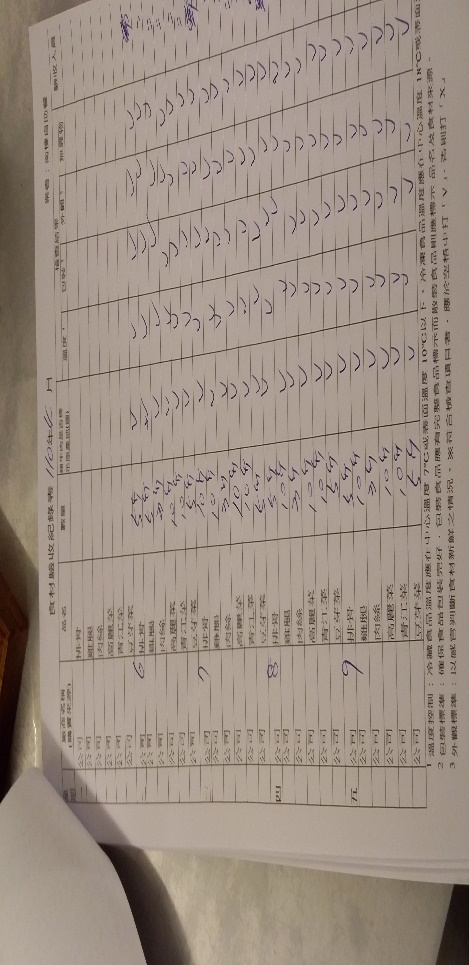 驗收標單的溫度記錄需標示溫度99早餐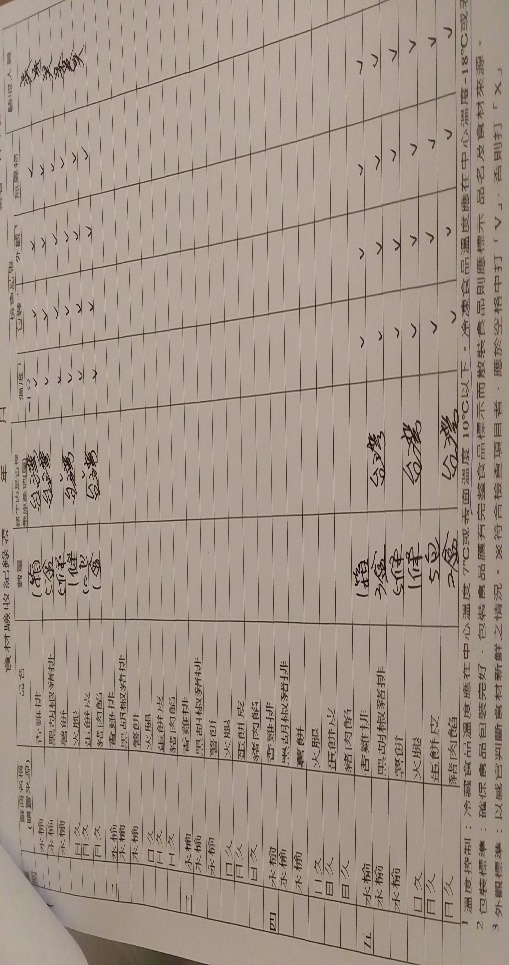 驗收標單的溫度記錄需標示溫度八方雲集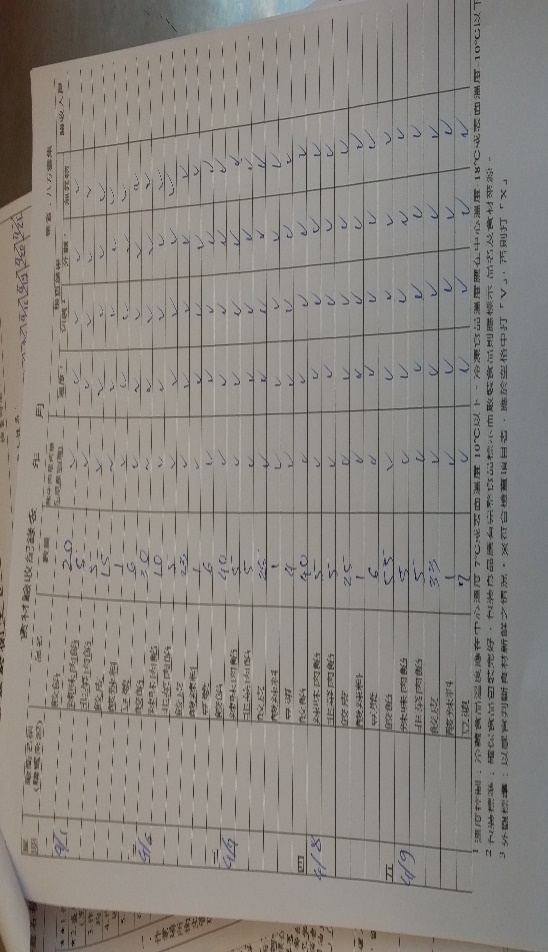 驗收標單的溫度記錄需標示溫度照片檢測結果尚智中央廚房脂肪殘留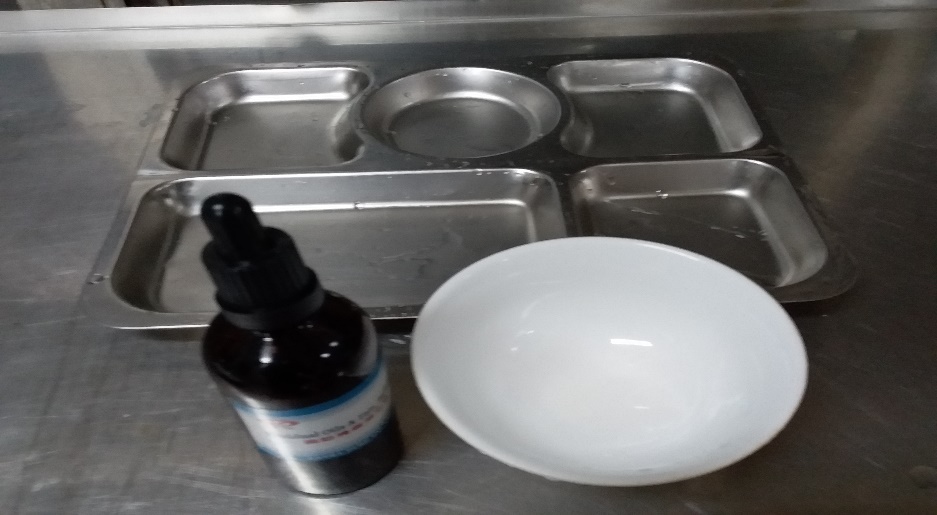 合格尚智中央廚房澱粉殘留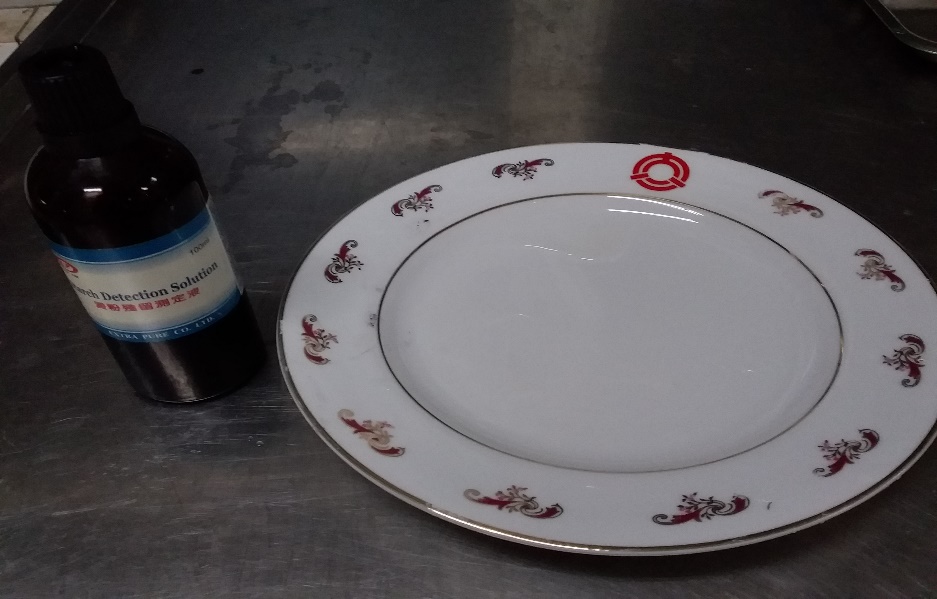 不合格(請重新清洗) 承辦人總務處組長總務長